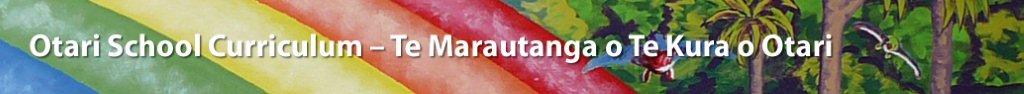 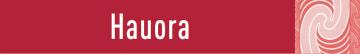 E tipu ai te pakiaka tangata, me whakatō he purapura wairua.Whakahaukūtia te whenua ki te waiora pūmau kia puta ai ko te Hauora. Ko te oranga te tino pūmanawa i hōmai ki a tāua ki te tangata. Kei a tāua te tino kawenga ki te manaaki, ki te tiaki i tēnei taonga tuku iho. Ko ā tātou tamariki ngā rangatira mō āpōpō. Mā te tiaki, mā te poipoi ka puta te oranga ki a tātou katoa. (Te Marautanga o Aotearoa, Mana pupuri © Te Karauna, 2008, p. 60)Te Whaitake o te Ako i te HauoraKo tā tēnei wāhanga ako, he whakatuwhera i ngā kūaha o te hauora ki te ākonga kia mātau ia ki te oranga tangata, oranga wairua, oranga hinengaro, oranga tinana, oranga ngākau, tae noa ki te oranga taiao. Ka whai wāhi te ākonga ki te whakaahua, ki te whakamārama, ki te whakamātau me te arotake i ngā āhuatanga huhua o te hauora.Te Hanga o tēnei Wāhanga AkoKo ngā whenu, he anga hei whakarite, hei whakawhaiti i ngā kaupapa o te wāhanga ako. E whā ngā whenu o tēnei wāhanga ako, o te hauora. Ara, ko te:WaioraPiki maiKake maiHōmai te waiora ki ahau.Ka tūhura, ka whakamārama te akonga i ngā āhuatanga o ngā momo kai hei oranga a-tinana, a-hinengaro, a-wairua hoki. Ka whakaahua, ka whakaaroaro, ka tatari hoki te akonga i ngā āhuatanga o te tupuranga me te haumarutanga hei takapau mō tōna hikoi i te ao.KoiriKo te piko o te māhuri, tērā te tupu o te rākau. Ka whakawhanake, ka whakamahi te akonga i ōna pūkenga neke, pūkenga koiri, mōhiotanga hoki hei whakapakari i te tinana, hei whakakoakoa i te ngākau, hei whakaauaha i te wairua.TaiaoHaha te whenua, haha te tangata.Ka whakawhiti kōrero, ka whakaputa whakaaro te akonga mō ngā āhuatanga taiao, i te hononga tangata ki a Ranginui rāua ko Papatūānuku, a, i tō rāua hononga hoki ki te tangata. Ka whai whakaaro hoki te akonga mō te pahekohekotanga o te tangata ki te taiao hei hāpai i te noho tahi ki a Papatūānuku, me te noho tahi ki ētahi atu.TangataHe taura taonga e motu,he taura tangata e kore e motu.Ka whakaatu, ka tatari te akonga i tōna kawai here ki ētahi atu hei aka matua mō tōna noho i te mata o te whenua. Kei ia whenu ōna kaupapa hei whakaahua, hei whakamārama i ngā tino āhuatanga o aua whenu. Ko ngā whāinga paetae i takea mai i ēnei kaupapa. Ahakoa te noho motuhake o tēnā whenu, o tēnā whenu me ngā kaupapa, kei te hono tonu ki era atu whenu, ki era atu kaupapa o tēnei wāhanga ako.Hei tawharau i ēnei whenu, ko te wairua, ko ngā tikanga, ko te reo, ko ngā uara me ngā waiaro. E tika ana kia kotuituia ēnei āhuatanga ki ngā whenu katoa. Ko te reo me ng ngā tikanga hei whakanikoniko i ngā whakaaro o te akonga, hei arahi i tāna mahi. Waihoki, ko te wairua, ko ngā uara me ng ngā waiaro hei tautoko, hei whakau i tā te Māori titiro ki te ao.HAUORAHauoraKei raro nei ngā kupu o te mahere o tēnei wāhanga ako, o te hauora (i Te Marautanga o Aotearoa, 2008, wh. 61)Ngā whenu: Waiora, Koiri, Taiao, TangataKia kotuituia ēnei āhuatanga ki ngā whenu: te wairua, ngā tikanga, te reo, ngā uara me ngā waiaroNgā kaupapa: Kai, Tupuranga, HaumarutangaAkoranga koiri, Whakamahinga Pūkenga Koiri, Mātauranga Pūtaiao, Hangarau, Taiao me te KoiriHononga ki a Ranginui rāua ko Papatūānuku Hononga ki ētahi atu TaiaoWhanaungatangaHuatau i te Whanaungatanga Hauora – Whāinga PaetaeTaumata 1Kia kotuituia ēnei āhuatanga ki ngā whenu katoa:Te WairuaNgā TikangaTe ReoNgā Uara me ngā Waiaro Waiora Tupuranga1. Ka whakawhiti korero, ka whakaputa kare a-roto hoki e pa ana ki tōna tupu, pērā i te kai, te tiaki i a ia anō me te whai haere i ngā tikanga o te kainga.Haumarutanga2. Ka whakaahua mai i ngā tikanga mama o te noho haumaru me ngā punaha haumaru.Koiri Akoranga Koiri1. Ka whakawhanake i ngā nekehanga huhua.Whakamahinga Pūkenga Koiri2. Ka whai wāhi atu ki ngā momo tākaro, ngā momo nekehanga, ngā mahi koiri hoki,me te tautohu he aha i pārekareka ai ki a ia.Taiao Hononga ki a Ranginui rāua ko Papatūānuku1. Ka tautohu, ka whakaahua i ētahi whakapapa o te taiao me ngā hononga o te tangata ki te taiao, hei oranga mōna.Hononga ki ētahi atu Taiao2. Ka whakawhiti kōrero e pā ana ki ngā taiao e taunga ana ia.TangataWhanaungatanga1. Ka whakaahua i tāna whai wāhi atu ki te whanau me ētahi atu horopaki.Huatau o te Whanaungatanga2. Ka whakatinana i te aroha, i te manaaki me te awhi i te tangata, kia pūmau ai ngā taiao hei wāhi pārekareka mō te katoa.Hauora – Whāinga PaetaeTaumata 2Kia kotuituia ēnei āhuatanga ki ngā whenu katoa.Te WairuaNgā Tikanga Te ReoNgā Uara me Ngā WaiaroWaiora Kai1. Ka whakaputa whakaaro mō ngā momo kai, me te pānga o aua kai ki tōna tupu.Tupuranga2. Ka tautohu, ka whakapūaki i ōna whakaaro, i ōna hiahia e pa ana ki tōna tupu.Haumarutanga3. Ka whakaatu i ngā tikanga o te noho haumaru me ngā pūnaha haumaru i roto i ngā horopaki huhua.Koiri Akoranga Koiri1. Ka whakapakari i tana mōhio ki te tūhono i ētahi pūkenga koiri e tūtuki pai ai ētahi raupapa koiri.Whakamahinga Pūkenga Koiri2. Ka whai tonu i ngā momo tākaro, mahi koiri hoki e pārekareka ana ki a ia, me tewhakaahua i ngā hua oranga.3. Ka whakawhanake i ngā whakaaro, i ngā tikanga me ngā ture tōtika o ana mahi tākaro.Taiao Hononga ki a Ranginui rāua ko Papatūānuku1. Ka whakawhiti kōrero e pā ana ki te hiranga o Papatūānuku rāua ko Ranginui ki te oranga tangata.Hononga ki ētahi atu Taiao2. Ka tautohu, ka whakaputa whakaaro mō ngā āhuatanga pārekareka o ngā taiao e taunga ana ia.TangataWhanaungatanga1. Ka whakaatu i ngā huarahi hei whai, hei whakau, hei whakakaha akei ngā hononga i waenganui i te tokorua, i te rōpū, i ngā horopaki huhua hoki.Huatau o te Whanaungatanga2. Ka torotoro i ngā uara, ngā waiaro me ngā haepapa a te tangata hei whakapiki ite oranga o te whānau, te hapū me te iwi.Hauora – Whāinga PaetaeTaumata 3Kia kotuituia ēnei āhuatanga ki ngā whenu katoa.Te WairuaNgā Tikanga Te ReoNgā Uara me Ngā WaiaroWaiora Kai1. Ka torotoro i ngā tikanga e pa ana ki te kai, pērā i te manaaki manuhiri, i ngā horopaki e taunga ana ia.Tupuranga2. Ka tautohu i ngā āhuatanga e rerekē ai tōna tupu.3. Ka whakaahua i ōna kare a-roto, i ōna whakapono, tae atu ki o ētahi atu, e mōhio ai ia ki ōna ake pūkenga.Haumarutanga4. Ka tautohu, ka whakamahi i ngā tikanga haumaru o roto i te kura, kia whaihua ēnei tikanga.Koiri Akoranga koiri1. Ka whakaatu i tōna hihiri ki te ako i ētahi raupapa neke, i ētahi raupapa koiri āhua uaua i ētahi horopaki huhua.2. Ka whakawhānui i ngā pūmanawa koiri e pārekareka ana ki a ia, me te whakaaroaro ki ngā painga o aua mahi mōna.Whakamahinga Pūkenga Koiri3. Ka whai wāhi atu ki ngā tākaro whakataetae, tākaro pāhekoheko, me te whakaahua i ngā whanonga o te tangata ngākaunui ki te whakataetae.Taiao Hononga ki a Ranginui rāua ko Papatūānuku1. Ka whakaatu me pēhea te tiaki i ngā rawa o te taiao, kia pūmau ai te taiao hei puna rongoa, hei puna oranga whānui.Hononga ki ētahi atu Taiao2. Ka whakaputa whakaaro mō te herenga o te tangata ki tōna taiao, te taiao hokiki te tangata, me te whakarite rautaki kia pārekareka tonu ai ngā taiao mōna ake, mō te tangata hoki.TangataWhanaungatangaKa whakataurite i te rerekē haere o ngā huarahi whakau i ngā hononga tangata, me ngā huarahi whakataki.Huatau o te WhanaungatangaKa torotoro i ngā aupehi e whakararu ana i a ia, me te whakaahua i ētahi rautaki mama hei kaupare i ēnei āhuatanga.Ka whai wāhi atu ki ētahi huihuinga tangata, ki ētahi taiopenga tangata, me te whakamārama ka pēhea te whakakaha ake a ēnei tūmomo hui i te oranga o te hapori.Hauora – Whāinga PaetaeTaumata 4Kia kotuituia ēnei āhuatanga ki ngā whenu katoa.Te WairuaNgā Tikanga Te ReoNgā Uara me Ngā WaiaroWaiora Kai1. Ka whakawhiti whakaaro mō ngā momo kai, mō te oranga a-wairua, a-hinengaro,a-tinana.Tupuranga2. Ka whakaahua i ngā āhuatanga o te puhuruhurutanga kia tau pai ai tōna wairua ki te rerekē haere o tōna tinana me o ētahi atu.3. Ka tautohu i ngā pānga mai o ngā karere o te hapori, me te whakaahua i ngā uara tōtika mo te oranga o te tangata.Koiri Haumarutanga4. Ka kimi, ka whakamahi mōhiohio i ngā horopaki huhua hei whakatau, hei whakatinana i ngā kowhiringa haumaru.Akoranga Koiri1. Ka maia te tū i te wā e whakaatu ana i ētahi raupapa neke i ngā horopaki huhua.2. Ka whakaatu i tōna hiahia ki te kawe i ngātake me ngā rautaki koiri, ki te whakawhānui atu i ōna aheinga koiri.Whakamahinga Pūkenga KoiriKa whai wāhi atu me te whakaputa maramatanga ki ngā mahi ngātahi i roto i ngā mahi koiri, a-iwi, a-hapori hoki.Taiao Mātauranga Pūtaiao, Hangarau, Taiao me te KoiriKa tūhura i te pānga o te pūtaiao, o te Hangarau me te taiao ki ngā taputapuka kowhiria, ka whakamahia i ētahi horopaki maha.Hononga ki a Ranginui rāua ko PapatūānukuKa whakataurite i ngā ture, i ngā tikanga rānei o te ao Pakeha, o te ao Maori, o hea ake rānei, e pa ana ki te mahi a te tangata i roto i te taiao.Ka tūhura me pēhea e pai ake ai te āhua o te taiao kura me ētahi atu taiao.Ka tūhura i te pānga mai o te hapori whānui ki te noho ora o ngā hapori akonga.TangataWhanaungatanga1. Ka tautohu, ka whakamārama i te rerekē haere o ngā horopaki whanaungatangame te pānga hoki ki ngā haepapa o ia tangata, kātahi ka whakaahua i ngā whakautu e tika ana.Huatau o te Whanaungatanga2. Ka whakaatu i te huhua o ngā pūmanawa whakapūaki whakaaro i runga i te wairua whakawhena e tōtika ai te mahi ngātahi.3. Ka tautohu i ngā mahi whakatoihara me te tautoko i ētahi atu tangata e rongo ana i ngā kino o tēnei mahi, kia tū tangata ai.HAUORA 